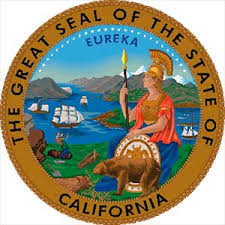  STATE OF CALIFORNIA				 MADERA SUPERIOR COURT	 Family Court Services	        200 South G Street                                                                                                     Madera, CA 93637                                            PH #: (559) 416-5560 FAX #: (559) 673-8216        CASE #:___________________     NEXT COURT DATE: __________			        FCS #: _______________REFERRAL:  Mediation (1st free; child interviews $100/parent)  Mediation Re-referral or Review ($100 per parent) STATE OF CALIFORNIA				 MADERA SUPERIOR COURT	 Family Court Services	        200 South G Street Madera, CA 93637                                           NAME: _____________________________________________	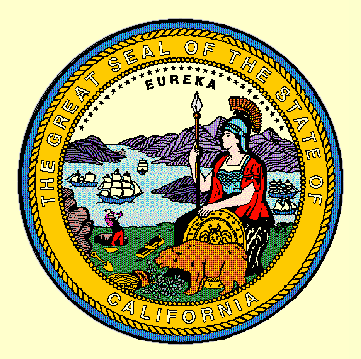 Pursuant to California Code Family Code §3181, if a party alleging domestic violence in a written declaration under penalty of perjury or a party protected by a protective order so requests, the mediator will meet with the parties separately and at separate times.THESE QUESTIONS APPLY TO YOU AND THE OTHER PARENT ONLY:When did you and the other parent separate? _______________________Has there ever been domestic violence involving you and the other parent?   Yes  No   IF YES, when did the domestic violence occur?   Within the past year    1 to 5 years ago     More than 5 years agoIf there has been domestic violence over the past year, have the frequency of incidents:                         Decreased     Increased        Remained the sameIs there a current protective order or restraining order?   Yes  No    IF YES, what kind?   Criminal       Stay away        Peaceful Contact AllowedWhen does the protective order or restraining order expire? ___________________________________If there has been domestic violence, has the other parent done or threatened to do any of the following to you:Pushing, shoving, grabbing or restraining you?  Yes  No    Slapping you with an open hand?        Yes  No                           Hitting with a closed hand or fist? 	                      Yes   No   Pulling your hair?                                 Yes  No                                           Physically dragging or throwing you?                  Yes   No   Biting or kicking you?                           Yes  No Hitting you in the head, face or elsewhere?        Yes   No    Using an object to hit you?                  Yes  No Choking, strangulating or smothering you?         Yes  No    Disabling or withholding your phone?  Yes  NoFollowing you or having someone else do so?   Yes   No    Were any weapons ever involved?      Yes NoDemanding knowledge of your whereabouts?    Yes   No    Are there any police reports?               Yes NoKeeping you away from family or friends?          Yes   No    Disabling your car; withholding keys?  Yes No    Were the children present for any domestic violence incident?            Yes   No  Did you ever seek medical attention because of domestic violence?   Yes   No Are there any police reports regarding domestic violence between you and the other parent?    Yes   No Has the other parent ever threatened to harm the child/ren? 	 Yes   NoHas the Court ever ordered the other parent to complete a batterer’s treatment program? Yes  No  Don’t knowHave you been “warned” by the other parent not to say certain things during mediation?       Yes   NoAre you afraid of the other parent for any reason?  Yes   NoAre you concerned there will be future incidents of domestic violence with the other parent?   Yes   No I declare under penalty of perjury that the answers to the questions above are correct to the best of my knowledge. Signature: _______________________________________         Date: _____________________________________    MEDIATION INTAKE / QUESTIONNAIRESECTION 1: YOUR NAME:SECTION 1: YOUR NAME:SECTION 1: YOUR NAME:SECTION 1: YOUR NAME:SECTION 1: YOUR NAME:SECTION 1: YOUR NAME:SECTION 1: YOUR NAME:SECTION 1: YOUR NAME:SECTION 1: YOUR NAME:SECTION 1: YOUR NAME:SECTION 1: YOUR NAME:SECTION 1: YOUR NAME:SECTION 1: YOUR NAME:SECTION 1: YOUR NAME:SECTION 1: YOUR NAME:SECTION 1: YOUR NAME:SECTION 1: YOUR NAME:SECTION 1: YOUR NAME:YOUR NAME (Last, First, Middle):YOUR NAME (Last, First, Middle):YOUR NAME (Last, First, Middle):YOUR NAME (Last, First, Middle):YOUR NAME (Last, First, Middle):YOUR NAME (Last, First, Middle):EMAIL ADDRESS (PRINT CLEARLY):EMAIL ADDRESS (PRINT CLEARLY):EMAIL ADDRESS (PRINT CLEARLY):EMAIL ADDRESS (PRINT CLEARLY):EMAIL ADDRESS (PRINT CLEARLY):EMAIL ADDRESS (PRINT CLEARLY):EMAIL ADDRESS (PRINT CLEARLY):EMAIL ADDRESS (PRINT CLEARLY):EMAIL ADDRESS (PRINT CLEARLY):EMAIL ADDRESS (PRINT CLEARLY):EMAIL ADDRESS (PRINT CLEARLY):EMAIL ADDRESS (PRINT CLEARLY):DATE OF BIRTH:DATE OF BIRTH:DATE OF BIRTH:DATE OF BIRTH:DATE OF BIRTH:DATE OF BIRTH:ATTORNEY NAME / TELEPHONE # / FAX #:ATTORNEY NAME / TELEPHONE # / FAX #:ATTORNEY NAME / TELEPHONE # / FAX #:ATTORNEY NAME / TELEPHONE # / FAX #:ATTORNEY NAME / TELEPHONE # / FAX #:ATTORNEY NAME / TELEPHONE # / FAX #:ATTORNEY NAME / TELEPHONE # / FAX #:ATTORNEY NAME / TELEPHONE # / FAX #:ATTORNEY NAME / TELEPHONE # / FAX #:ATTORNEY NAME / TELEPHONE # / FAX #:ATTORNEY NAME / TELEPHONE # / FAX #:ATTORNEY NAME / TELEPHONE # / FAX #:TELEPHONE #:TELEPHONE #:TELEPHONE #:HOME ADDRESS:HOME ADDRESS:HOME ADDRESS:HOME ADDRESS:HOME ADDRESS:HOME ADDRESS:CITY:CITY:CITY:CITY:STATE:STATE:STATE:STATE:ZIP CODE:MAILING ADDRESS IF DIFFERENT THAN HOME ADDRESS:   (IMPORTANT YOU  INCLUDE TO RECEIVE CORRESPONDENCE)`MAILING ADDRESS IF DIFFERENT THAN HOME ADDRESS:   (IMPORTANT YOU  INCLUDE TO RECEIVE CORRESPONDENCE)`MAILING ADDRESS IF DIFFERENT THAN HOME ADDRESS:   (IMPORTANT YOU  INCLUDE TO RECEIVE CORRESPONDENCE)`MAILING ADDRESS IF DIFFERENT THAN HOME ADDRESS:   (IMPORTANT YOU  INCLUDE TO RECEIVE CORRESPONDENCE)`MAILING ADDRESS IF DIFFERENT THAN HOME ADDRESS:   (IMPORTANT YOU  INCLUDE TO RECEIVE CORRESPONDENCE)`MAILING ADDRESS IF DIFFERENT THAN HOME ADDRESS:   (IMPORTANT YOU  INCLUDE TO RECEIVE CORRESPONDENCE)`MAILING ADDRESS IF DIFFERENT THAN HOME ADDRESS:   (IMPORTANT YOU  INCLUDE TO RECEIVE CORRESPONDENCE)`MAILING ADDRESS IF DIFFERENT THAN HOME ADDRESS:   (IMPORTANT YOU  INCLUDE TO RECEIVE CORRESPONDENCE)`MAILING ADDRESS IF DIFFERENT THAN HOME ADDRESS:   (IMPORTANT YOU  INCLUDE TO RECEIVE CORRESPONDENCE)`MAILING ADDRESS IF DIFFERENT THAN HOME ADDRESS:   (IMPORTANT YOU  INCLUDE TO RECEIVE CORRESPONDENCE)`MAILING ADDRESS IF DIFFERENT THAN HOME ADDRESS:   (IMPORTANT YOU  INCLUDE TO RECEIVE CORRESPONDENCE)`MAILING ADDRESS IF DIFFERENT THAN HOME ADDRESS:   (IMPORTANT YOU  INCLUDE TO RECEIVE CORRESPONDENCE)`MAILING ADDRESS IF DIFFERENT THAN HOME ADDRESS:   (IMPORTANT YOU  INCLUDE TO RECEIVE CORRESPONDENCE)`MAILING ADDRESS IF DIFFERENT THAN HOME ADDRESS:   (IMPORTANT YOU  INCLUDE TO RECEIVE CORRESPONDENCE)`MAILING ADDRESS IF DIFFERENT THAN HOME ADDRESS:   (IMPORTANT YOU  INCLUDE TO RECEIVE CORRESPONDENCE)`MAILING ADDRESS IF DIFFERENT THAN HOME ADDRESS:   (IMPORTANT YOU  INCLUDE TO RECEIVE CORRESPONDENCE)`MAILING ADDRESS IF DIFFERENT THAN HOME ADDRESS:   (IMPORTANT YOU  INCLUDE TO RECEIVE CORRESPONDENCE)`MAILING ADDRESS IF DIFFERENT THAN HOME ADDRESS:   (IMPORTANT YOU  INCLUDE TO RECEIVE CORRESPONDENCE)`Does the other parent know where you live?  Yes   NoDoes the other parent know where you live?  Yes   NoDoes the other parent know where you live?  Yes   NoDoes the other parent know where you live?  Yes   NoDoes the other parent know where you live?  Yes   NoDoes the other parent know where you live?  Yes   NoDoes the other parent know where you live?  Yes   NoDoes the other parent know where you live?  Yes   NoDoes the other parent know where you live?  Yes   NoDoes the other parent know where you live?  Yes   NoDoes the other parent know where you live?  Yes   NoDoes the other parent know where you live?  Yes   NoDoes the other parent know where you live?  Yes   NoDoes the other parent know where you live?  Yes   NoDoes the other parent know where you live?  Yes   NoDoes the other parent know where you live?  Yes   NoDoes the other parent know where you live?  Yes   NoDoes the other parent know where you live?  Yes   No*NOTE: REPORTS WILL BE E-MAILED TO YOU AT THE E-MAIL ADDRESS YOU PROVIDE ABOVE*  *NOTE: REPORTS WILL BE E-MAILED TO YOU AT THE E-MAIL ADDRESS YOU PROVIDE ABOVE*  *NOTE: REPORTS WILL BE E-MAILED TO YOU AT THE E-MAIL ADDRESS YOU PROVIDE ABOVE*  *NOTE: REPORTS WILL BE E-MAILED TO YOU AT THE E-MAIL ADDRESS YOU PROVIDE ABOVE*  *NOTE: REPORTS WILL BE E-MAILED TO YOU AT THE E-MAIL ADDRESS YOU PROVIDE ABOVE*  *NOTE: REPORTS WILL BE E-MAILED TO YOU AT THE E-MAIL ADDRESS YOU PROVIDE ABOVE*  *NOTE: REPORTS WILL BE E-MAILED TO YOU AT THE E-MAIL ADDRESS YOU PROVIDE ABOVE*  *NOTE: REPORTS WILL BE E-MAILED TO YOU AT THE E-MAIL ADDRESS YOU PROVIDE ABOVE*  *NOTE: REPORTS WILL BE E-MAILED TO YOU AT THE E-MAIL ADDRESS YOU PROVIDE ABOVE*  *NOTE: REPORTS WILL BE E-MAILED TO YOU AT THE E-MAIL ADDRESS YOU PROVIDE ABOVE*  *NOTE: REPORTS WILL BE E-MAILED TO YOU AT THE E-MAIL ADDRESS YOU PROVIDE ABOVE*  *NOTE: REPORTS WILL BE E-MAILED TO YOU AT THE E-MAIL ADDRESS YOU PROVIDE ABOVE*  *NOTE: REPORTS WILL BE E-MAILED TO YOU AT THE E-MAIL ADDRESS YOU PROVIDE ABOVE*  *NOTE: REPORTS WILL BE E-MAILED TO YOU AT THE E-MAIL ADDRESS YOU PROVIDE ABOVE*  *NOTE: REPORTS WILL BE E-MAILED TO YOU AT THE E-MAIL ADDRESS YOU PROVIDE ABOVE*  *NOTE: REPORTS WILL BE E-MAILED TO YOU AT THE E-MAIL ADDRESS YOU PROVIDE ABOVE*  *NOTE: REPORTS WILL BE E-MAILED TO YOU AT THE E-MAIL ADDRESS YOU PROVIDE ABOVE*  *NOTE: REPORTS WILL BE E-MAILED TO YOU AT THE E-MAIL ADDRESS YOU PROVIDE ABOVE*  NAME OF EMPLOYER OR (IF UNEMPLOYED, WRITE “UNEMPLOYED”):WORK SCHEDULE EACH DAY (start time and end time):NAME OF EMPLOYER OR (IF UNEMPLOYED, WRITE “UNEMPLOYED”):WORK SCHEDULE EACH DAY (start time and end time):NAME OF EMPLOYER OR (IF UNEMPLOYED, WRITE “UNEMPLOYED”):WORK SCHEDULE EACH DAY (start time and end time):NAME OF EMPLOYER OR (IF UNEMPLOYED, WRITE “UNEMPLOYED”):WORK SCHEDULE EACH DAY (start time and end time):NAME OF EMPLOYER OR (IF UNEMPLOYED, WRITE “UNEMPLOYED”):WORK SCHEDULE EACH DAY (start time and end time):NAME OF EMPLOYER OR (IF UNEMPLOYED, WRITE “UNEMPLOYED”):WORK SCHEDULE EACH DAY (start time and end time):NAME OF EMPLOYER OR (IF UNEMPLOYED, WRITE “UNEMPLOYED”):WORK SCHEDULE EACH DAY (start time and end time):NAME OF EMPLOYER OR (IF UNEMPLOYED, WRITE “UNEMPLOYED”):WORK SCHEDULE EACH DAY (start time and end time):NAME OF EMPLOYER OR (IF UNEMPLOYED, WRITE “UNEMPLOYED”):WORK SCHEDULE EACH DAY (start time and end time):NAME OF EMPLOYER OR (IF UNEMPLOYED, WRITE “UNEMPLOYED”):WORK SCHEDULE EACH DAY (start time and end time):NAME OF EMPLOYER OR (IF UNEMPLOYED, WRITE “UNEMPLOYED”):WORK SCHEDULE EACH DAY (start time and end time):NAME OF EMPLOYER OR (IF UNEMPLOYED, WRITE “UNEMPLOYED”):WORK SCHEDULE EACH DAY (start time and end time):NAME OF EMPLOYER OR (IF UNEMPLOYED, WRITE “UNEMPLOYED”):WORK SCHEDULE EACH DAY (start time and end time):NAME OF EMPLOYER OR (IF UNEMPLOYED, WRITE “UNEMPLOYED”):WORK SCHEDULE EACH DAY (start time and end time):NAME OF EMPLOYER OR (IF UNEMPLOYED, WRITE “UNEMPLOYED”):WORK SCHEDULE EACH DAY (start time and end time):NAME OF EMPLOYER OR (IF UNEMPLOYED, WRITE “UNEMPLOYED”):WORK SCHEDULE EACH DAY (start time and end time):NAME OF EMPLOYER OR (IF UNEMPLOYED, WRITE “UNEMPLOYED”):WORK SCHEDULE EACH DAY (start time and end time):NAME OF EMPLOYER OR (IF UNEMPLOYED, WRITE “UNEMPLOYED”):WORK SCHEDULE EACH DAY (start time and end time):SUNDAYMONDAYMONDAYMONDAYTUESDAYTUESDAYTUESDAYWEDNESDAY THURSDAYTHURSDAYTHURSDAYTHURSDAYFRIDAYFRIDAYFRIDAYSATURDAYSATURDAYSATURDAYWho watches the child/ren when you are unavailable? Please give their name and telephone #:Who watches the child/ren when you are unavailable? Please give their name and telephone #:Who watches the child/ren when you are unavailable? Please give their name and telephone #:Who watches the child/ren when you are unavailable? Please give their name and telephone #:Who watches the child/ren when you are unavailable? Please give their name and telephone #:Who watches the child/ren when you are unavailable? Please give their name and telephone #:Who watches the child/ren when you are unavailable? Please give their name and telephone #:Who watches the child/ren when you are unavailable? Please give their name and telephone #:Who watches the child/ren when you are unavailable? Please give their name and telephone #:Who watches the child/ren when you are unavailable? Please give their name and telephone #:Who watches the child/ren when you are unavailable? Please give their name and telephone #:Who watches the child/ren when you are unavailable? Please give their name and telephone #:Who watches the child/ren when you are unavailable? Please give their name and telephone #:Who watches the child/ren when you are unavailable? Please give their name and telephone #:Who watches the child/ren when you are unavailable? Please give their name and telephone #:Who watches the child/ren when you are unavailable? Please give their name and telephone #:Who watches the child/ren when you are unavailable? Please give their name and telephone #:Who watches the child/ren when you are unavailable? Please give their name and telephone #:SECTION 2: OTHER PARENT’S INFORMATION (FILL OUT AS BEST YOU CAN):SECTION 2: OTHER PARENT’S INFORMATION (FILL OUT AS BEST YOU CAN):SECTION 2: OTHER PARENT’S INFORMATION (FILL OUT AS BEST YOU CAN):SECTION 2: OTHER PARENT’S INFORMATION (FILL OUT AS BEST YOU CAN):SECTION 2: OTHER PARENT’S INFORMATION (FILL OUT AS BEST YOU CAN):SECTION 2: OTHER PARENT’S INFORMATION (FILL OUT AS BEST YOU CAN):SECTION 2: OTHER PARENT’S INFORMATION (FILL OUT AS BEST YOU CAN):SECTION 2: OTHER PARENT’S INFORMATION (FILL OUT AS BEST YOU CAN):SECTION 2: OTHER PARENT’S INFORMATION (FILL OUT AS BEST YOU CAN):SECTION 2: OTHER PARENT’S INFORMATION (FILL OUT AS BEST YOU CAN):SECTION 2: OTHER PARENT’S INFORMATION (FILL OUT AS BEST YOU CAN):SECTION 2: OTHER PARENT’S INFORMATION (FILL OUT AS BEST YOU CAN):SECTION 2: OTHER PARENT’S INFORMATION (FILL OUT AS BEST YOU CAN):SECTION 2: OTHER PARENT’S INFORMATION (FILL OUT AS BEST YOU CAN):SECTION 2: OTHER PARENT’S INFORMATION (FILL OUT AS BEST YOU CAN):SECTION 2: OTHER PARENT’S INFORMATION (FILL OUT AS BEST YOU CAN):SECTION 2: OTHER PARENT’S INFORMATION (FILL OUT AS BEST YOU CAN):SECTION 2: OTHER PARENT’S INFORMATION (FILL OUT AS BEST YOU CAN):OTHER PARENT’S NAME (Last, First): OTHER PARENT’S NAME (Last, First): OTHER PARENT’S NAME (Last, First): OTHER PARENT’S NAME (Last, First): OTHER PARENT’S NAME (Last, First): ADDRESS OF OTHER PARENT:ADDRESS OF OTHER PARENT:ADDRESS OF OTHER PARENT:ADDRESS OF OTHER PARENT:ADDRESS OF OTHER PARENT:CITY:CITY:CITY:CITY:STATE:STATE:ZIP CODE:ZIP CODE:DATE OF BIRTH:DATE OF BIRTH:TELEPHONE #:TELEPHONE #:TELEPHONE #:ADDRESS WHERE THE OTHER PARTY WAS SERVED:ADDRESS WHERE THE OTHER PARTY WAS SERVED:ADDRESS WHERE THE OTHER PARTY WAS SERVED:ADDRESS WHERE THE OTHER PARTY WAS SERVED:ADDRESS WHERE THE OTHER PARTY WAS SERVED:ADDRESS WHERE THE OTHER PARTY WAS SERVED:ADDRESS WHERE THE OTHER PARTY WAS SERVED:ADDRESS WHERE THE OTHER PARTY WAS SERVED:ADDRESS WHERE THE OTHER PARTY WAS SERVED:ADDRESS WHERE THE OTHER PARTY WAS SERVED:ADDRESS WHERE THE OTHER PARTY WAS SERVED:ADDRESS WHERE THE OTHER PARTY WAS SERVED:ADDRESS WHERE THE OTHER PARTY WAS SERVED:SECTION 3: CONCERNS AND PROPOSALSSECTION 3: CONCERNS AND PROPOSALSSECTION 3: CONCERNS AND PROPOSALSSECTION 3: CONCERNS AND PROPOSALSSECTION 3: CONCERNS AND PROPOSALSSECTION 3: CONCERNS AND PROPOSALSSECTION 3: CONCERNS AND PROPOSALSSECTION 3: CONCERNS AND PROPOSALSSECTION 3: CONCERNS AND PROPOSALSSECTION 3: CONCERNS AND PROPOSALSSECTION 3: CONCERNS AND PROPOSALSSECTION 3: CONCERNS AND PROPOSALSSECTION 3: CONCERNS AND PROPOSALSSECTION 3: CONCERNS AND PROPOSALSSECTION 3: CONCERNS AND PROPOSALSSECTION 3: CONCERNS AND PROPOSALSSECTION 3: CONCERNS AND PROPOSALSSECTION 3: CONCERNS AND PROPOSALSWhat are the top three most important concerns you would like to discuss with Family Court Services? _________________________________________________________________________________________________________________________________________________________________________________________________________________________________________________________________________________Is there a current court order?    Yes   No   Whether there is a court order or a verbal agreement only between you and the other party, please answer the following:        According to the current parenting plan, who is supposed to make major decisions about the child(ren)’s health, education and welfare? _______________________________________________________________________________________According to the current parenting plan, who is the child supposed to live with?         _______________________________________________________________________________________According to the current parenting plan, when is the child/ren supposed to spend time with each parent?       _____________________________________________________________________________________Do you want the current parenting plan to change?  Yes   No   IF YES, please answer the following:I want to change major decisions (health, education and welfare) to: _________________________________I want to change who the child/ren live with to:___________________________________________________        _______________________________________________________________________________________I want to change the schedule of when the child/ren spends time with each parent to:____________________       _______________________________________________________________________________________If you want the current parenting plan to change, how would your proposed changes benefit the child/ren? ______________________________________________________________________________________________________________________________________________________________________________________What are the top three most important concerns you would like to discuss with Family Court Services? _________________________________________________________________________________________________________________________________________________________________________________________________________________________________________________________________________________Is there a current court order?    Yes   No   Whether there is a court order or a verbal agreement only between you and the other party, please answer the following:        According to the current parenting plan, who is supposed to make major decisions about the child(ren)’s health, education and welfare? _______________________________________________________________________________________According to the current parenting plan, who is the child supposed to live with?         _______________________________________________________________________________________According to the current parenting plan, when is the child/ren supposed to spend time with each parent?       _____________________________________________________________________________________Do you want the current parenting plan to change?  Yes   No   IF YES, please answer the following:I want to change major decisions (health, education and welfare) to: _________________________________I want to change who the child/ren live with to:___________________________________________________        _______________________________________________________________________________________I want to change the schedule of when the child/ren spends time with each parent to:____________________       _______________________________________________________________________________________If you want the current parenting plan to change, how would your proposed changes benefit the child/ren? ______________________________________________________________________________________________________________________________________________________________________________________What are the top three most important concerns you would like to discuss with Family Court Services? _________________________________________________________________________________________________________________________________________________________________________________________________________________________________________________________________________________Is there a current court order?    Yes   No   Whether there is a court order or a verbal agreement only between you and the other party, please answer the following:        According to the current parenting plan, who is supposed to make major decisions about the child(ren)’s health, education and welfare? _______________________________________________________________________________________According to the current parenting plan, who is the child supposed to live with?         _______________________________________________________________________________________According to the current parenting plan, when is the child/ren supposed to spend time with each parent?       _____________________________________________________________________________________Do you want the current parenting plan to change?  Yes   No   IF YES, please answer the following:I want to change major decisions (health, education and welfare) to: _________________________________I want to change who the child/ren live with to:___________________________________________________        _______________________________________________________________________________________I want to change the schedule of when the child/ren spends time with each parent to:____________________       _______________________________________________________________________________________If you want the current parenting plan to change, how would your proposed changes benefit the child/ren? ______________________________________________________________________________________________________________________________________________________________________________________What are the top three most important concerns you would like to discuss with Family Court Services? _________________________________________________________________________________________________________________________________________________________________________________________________________________________________________________________________________________Is there a current court order?    Yes   No   Whether there is a court order or a verbal agreement only between you and the other party, please answer the following:        According to the current parenting plan, who is supposed to make major decisions about the child(ren)’s health, education and welfare? _______________________________________________________________________________________According to the current parenting plan, who is the child supposed to live with?         _______________________________________________________________________________________According to the current parenting plan, when is the child/ren supposed to spend time with each parent?       _____________________________________________________________________________________Do you want the current parenting plan to change?  Yes   No   IF YES, please answer the following:I want to change major decisions (health, education and welfare) to: _________________________________I want to change who the child/ren live with to:___________________________________________________        _______________________________________________________________________________________I want to change the schedule of when the child/ren spends time with each parent to:____________________       _______________________________________________________________________________________If you want the current parenting plan to change, how would your proposed changes benefit the child/ren? ______________________________________________________________________________________________________________________________________________________________________________________What are the top three most important concerns you would like to discuss with Family Court Services? _________________________________________________________________________________________________________________________________________________________________________________________________________________________________________________________________________________Is there a current court order?    Yes   No   Whether there is a court order or a verbal agreement only between you and the other party, please answer the following:        According to the current parenting plan, who is supposed to make major decisions about the child(ren)’s health, education and welfare? _______________________________________________________________________________________According to the current parenting plan, who is the child supposed to live with?         _______________________________________________________________________________________According to the current parenting plan, when is the child/ren supposed to spend time with each parent?       _____________________________________________________________________________________Do you want the current parenting plan to change?  Yes   No   IF YES, please answer the following:I want to change major decisions (health, education and welfare) to: _________________________________I want to change who the child/ren live with to:___________________________________________________        _______________________________________________________________________________________I want to change the schedule of when the child/ren spends time with each parent to:____________________       _______________________________________________________________________________________If you want the current parenting plan to change, how would your proposed changes benefit the child/ren? ______________________________________________________________________________________________________________________________________________________________________________________What are the top three most important concerns you would like to discuss with Family Court Services? _________________________________________________________________________________________________________________________________________________________________________________________________________________________________________________________________________________Is there a current court order?    Yes   No   Whether there is a court order or a verbal agreement only between you and the other party, please answer the following:        According to the current parenting plan, who is supposed to make major decisions about the child(ren)’s health, education and welfare? _______________________________________________________________________________________According to the current parenting plan, who is the child supposed to live with?         _______________________________________________________________________________________According to the current parenting plan, when is the child/ren supposed to spend time with each parent?       _____________________________________________________________________________________Do you want the current parenting plan to change?  Yes   No   IF YES, please answer the following:I want to change major decisions (health, education and welfare) to: _________________________________I want to change who the child/ren live with to:___________________________________________________        _______________________________________________________________________________________I want to change the schedule of when the child/ren spends time with each parent to:____________________       _______________________________________________________________________________________If you want the current parenting plan to change, how would your proposed changes benefit the child/ren? ______________________________________________________________________________________________________________________________________________________________________________________What are the top three most important concerns you would like to discuss with Family Court Services? _________________________________________________________________________________________________________________________________________________________________________________________________________________________________________________________________________________Is there a current court order?    Yes   No   Whether there is a court order or a verbal agreement only between you and the other party, please answer the following:        According to the current parenting plan, who is supposed to make major decisions about the child(ren)’s health, education and welfare? _______________________________________________________________________________________According to the current parenting plan, who is the child supposed to live with?         _______________________________________________________________________________________According to the current parenting plan, when is the child/ren supposed to spend time with each parent?       _____________________________________________________________________________________Do you want the current parenting plan to change?  Yes   No   IF YES, please answer the following:I want to change major decisions (health, education and welfare) to: _________________________________I want to change who the child/ren live with to:___________________________________________________        _______________________________________________________________________________________I want to change the schedule of when the child/ren spends time with each parent to:____________________       _______________________________________________________________________________________If you want the current parenting plan to change, how would your proposed changes benefit the child/ren? ______________________________________________________________________________________________________________________________________________________________________________________What are the top three most important concerns you would like to discuss with Family Court Services? _________________________________________________________________________________________________________________________________________________________________________________________________________________________________________________________________________________Is there a current court order?    Yes   No   Whether there is a court order or a verbal agreement only between you and the other party, please answer the following:        According to the current parenting plan, who is supposed to make major decisions about the child(ren)’s health, education and welfare? _______________________________________________________________________________________According to the current parenting plan, who is the child supposed to live with?         _______________________________________________________________________________________According to the current parenting plan, when is the child/ren supposed to spend time with each parent?       _____________________________________________________________________________________Do you want the current parenting plan to change?  Yes   No   IF YES, please answer the following:I want to change major decisions (health, education and welfare) to: _________________________________I want to change who the child/ren live with to:___________________________________________________        _______________________________________________________________________________________I want to change the schedule of when the child/ren spends time with each parent to:____________________       _______________________________________________________________________________________If you want the current parenting plan to change, how would your proposed changes benefit the child/ren? ______________________________________________________________________________________________________________________________________________________________________________________What are the top three most important concerns you would like to discuss with Family Court Services? _________________________________________________________________________________________________________________________________________________________________________________________________________________________________________________________________________________Is there a current court order?    Yes   No   Whether there is a court order or a verbal agreement only between you and the other party, please answer the following:        According to the current parenting plan, who is supposed to make major decisions about the child(ren)’s health, education and welfare? _______________________________________________________________________________________According to the current parenting plan, who is the child supposed to live with?         _______________________________________________________________________________________According to the current parenting plan, when is the child/ren supposed to spend time with each parent?       _____________________________________________________________________________________Do you want the current parenting plan to change?  Yes   No   IF YES, please answer the following:I want to change major decisions (health, education and welfare) to: _________________________________I want to change who the child/ren live with to:___________________________________________________        _______________________________________________________________________________________I want to change the schedule of when the child/ren spends time with each parent to:____________________       _______________________________________________________________________________________If you want the current parenting plan to change, how would your proposed changes benefit the child/ren? ______________________________________________________________________________________________________________________________________________________________________________________What are the top three most important concerns you would like to discuss with Family Court Services? _________________________________________________________________________________________________________________________________________________________________________________________________________________________________________________________________________________Is there a current court order?    Yes   No   Whether there is a court order or a verbal agreement only between you and the other party, please answer the following:        According to the current parenting plan, who is supposed to make major decisions about the child(ren)’s health, education and welfare? _______________________________________________________________________________________According to the current parenting plan, who is the child supposed to live with?         _______________________________________________________________________________________According to the current parenting plan, when is the child/ren supposed to spend time with each parent?       _____________________________________________________________________________________Do you want the current parenting plan to change?  Yes   No   IF YES, please answer the following:I want to change major decisions (health, education and welfare) to: _________________________________I want to change who the child/ren live with to:___________________________________________________        _______________________________________________________________________________________I want to change the schedule of when the child/ren spends time with each parent to:____________________       _______________________________________________________________________________________If you want the current parenting plan to change, how would your proposed changes benefit the child/ren? ______________________________________________________________________________________________________________________________________________________________________________________What are the top three most important concerns you would like to discuss with Family Court Services? _________________________________________________________________________________________________________________________________________________________________________________________________________________________________________________________________________________Is there a current court order?    Yes   No   Whether there is a court order or a verbal agreement only between you and the other party, please answer the following:        According to the current parenting plan, who is supposed to make major decisions about the child(ren)’s health, education and welfare? _______________________________________________________________________________________According to the current parenting plan, who is the child supposed to live with?         _______________________________________________________________________________________According to the current parenting plan, when is the child/ren supposed to spend time with each parent?       _____________________________________________________________________________________Do you want the current parenting plan to change?  Yes   No   IF YES, please answer the following:I want to change major decisions (health, education and welfare) to: _________________________________I want to change who the child/ren live with to:___________________________________________________        _______________________________________________________________________________________I want to change the schedule of when the child/ren spends time with each parent to:____________________       _______________________________________________________________________________________If you want the current parenting plan to change, how would your proposed changes benefit the child/ren? ______________________________________________________________________________________________________________________________________________________________________________________What are the top three most important concerns you would like to discuss with Family Court Services? _________________________________________________________________________________________________________________________________________________________________________________________________________________________________________________________________________________Is there a current court order?    Yes   No   Whether there is a court order or a verbal agreement only between you and the other party, please answer the following:        According to the current parenting plan, who is supposed to make major decisions about the child(ren)’s health, education and welfare? _______________________________________________________________________________________According to the current parenting plan, who is the child supposed to live with?         _______________________________________________________________________________________According to the current parenting plan, when is the child/ren supposed to spend time with each parent?       _____________________________________________________________________________________Do you want the current parenting plan to change?  Yes   No   IF YES, please answer the following:I want to change major decisions (health, education and welfare) to: _________________________________I want to change who the child/ren live with to:___________________________________________________        _______________________________________________________________________________________I want to change the schedule of when the child/ren spends time with each parent to:____________________       _______________________________________________________________________________________If you want the current parenting plan to change, how would your proposed changes benefit the child/ren? ______________________________________________________________________________________________________________________________________________________________________________________What are the top three most important concerns you would like to discuss with Family Court Services? _________________________________________________________________________________________________________________________________________________________________________________________________________________________________________________________________________________Is there a current court order?    Yes   No   Whether there is a court order or a verbal agreement only between you and the other party, please answer the following:        According to the current parenting plan, who is supposed to make major decisions about the child(ren)’s health, education and welfare? _______________________________________________________________________________________According to the current parenting plan, who is the child supposed to live with?         _______________________________________________________________________________________According to the current parenting plan, when is the child/ren supposed to spend time with each parent?       _____________________________________________________________________________________Do you want the current parenting plan to change?  Yes   No   IF YES, please answer the following:I want to change major decisions (health, education and welfare) to: _________________________________I want to change who the child/ren live with to:___________________________________________________        _______________________________________________________________________________________I want to change the schedule of when the child/ren spends time with each parent to:____________________       _______________________________________________________________________________________If you want the current parenting plan to change, how would your proposed changes benefit the child/ren? ______________________________________________________________________________________________________________________________________________________________________________________What are the top three most important concerns you would like to discuss with Family Court Services? _________________________________________________________________________________________________________________________________________________________________________________________________________________________________________________________________________________Is there a current court order?    Yes   No   Whether there is a court order or a verbal agreement only between you and the other party, please answer the following:        According to the current parenting plan, who is supposed to make major decisions about the child(ren)’s health, education and welfare? _______________________________________________________________________________________According to the current parenting plan, who is the child supposed to live with?         _______________________________________________________________________________________According to the current parenting plan, when is the child/ren supposed to spend time with each parent?       _____________________________________________________________________________________Do you want the current parenting plan to change?  Yes   No   IF YES, please answer the following:I want to change major decisions (health, education and welfare) to: _________________________________I want to change who the child/ren live with to:___________________________________________________        _______________________________________________________________________________________I want to change the schedule of when the child/ren spends time with each parent to:____________________       _______________________________________________________________________________________If you want the current parenting plan to change, how would your proposed changes benefit the child/ren? ______________________________________________________________________________________________________________________________________________________________________________________What are the top three most important concerns you would like to discuss with Family Court Services? _________________________________________________________________________________________________________________________________________________________________________________________________________________________________________________________________________________Is there a current court order?    Yes   No   Whether there is a court order or a verbal agreement only between you and the other party, please answer the following:        According to the current parenting plan, who is supposed to make major decisions about the child(ren)’s health, education and welfare? _______________________________________________________________________________________According to the current parenting plan, who is the child supposed to live with?         _______________________________________________________________________________________According to the current parenting plan, when is the child/ren supposed to spend time with each parent?       _____________________________________________________________________________________Do you want the current parenting plan to change?  Yes   No   IF YES, please answer the following:I want to change major decisions (health, education and welfare) to: _________________________________I want to change who the child/ren live with to:___________________________________________________        _______________________________________________________________________________________I want to change the schedule of when the child/ren spends time with each parent to:____________________       _______________________________________________________________________________________If you want the current parenting plan to change, how would your proposed changes benefit the child/ren? ______________________________________________________________________________________________________________________________________________________________________________________What are the top three most important concerns you would like to discuss with Family Court Services? _________________________________________________________________________________________________________________________________________________________________________________________________________________________________________________________________________________Is there a current court order?    Yes   No   Whether there is a court order or a verbal agreement only between you and the other party, please answer the following:        According to the current parenting plan, who is supposed to make major decisions about the child(ren)’s health, education and welfare? _______________________________________________________________________________________According to the current parenting plan, who is the child supposed to live with?         _______________________________________________________________________________________According to the current parenting plan, when is the child/ren supposed to spend time with each parent?       _____________________________________________________________________________________Do you want the current parenting plan to change?  Yes   No   IF YES, please answer the following:I want to change major decisions (health, education and welfare) to: _________________________________I want to change who the child/ren live with to:___________________________________________________        _______________________________________________________________________________________I want to change the schedule of when the child/ren spends time with each parent to:____________________       _______________________________________________________________________________________If you want the current parenting plan to change, how would your proposed changes benefit the child/ren? ______________________________________________________________________________________________________________________________________________________________________________________What are the top three most important concerns you would like to discuss with Family Court Services? _________________________________________________________________________________________________________________________________________________________________________________________________________________________________________________________________________________Is there a current court order?    Yes   No   Whether there is a court order or a verbal agreement only between you and the other party, please answer the following:        According to the current parenting plan, who is supposed to make major decisions about the child(ren)’s health, education and welfare? _______________________________________________________________________________________According to the current parenting plan, who is the child supposed to live with?         _______________________________________________________________________________________According to the current parenting plan, when is the child/ren supposed to spend time with each parent?       _____________________________________________________________________________________Do you want the current parenting plan to change?  Yes   No   IF YES, please answer the following:I want to change major decisions (health, education and welfare) to: _________________________________I want to change who the child/ren live with to:___________________________________________________        _______________________________________________________________________________________I want to change the schedule of when the child/ren spends time with each parent to:____________________       _______________________________________________________________________________________If you want the current parenting plan to change, how would your proposed changes benefit the child/ren? ______________________________________________________________________________________________________________________________________________________________________________________What are the top three most important concerns you would like to discuss with Family Court Services? _________________________________________________________________________________________________________________________________________________________________________________________________________________________________________________________________________________Is there a current court order?    Yes   No   Whether there is a court order or a verbal agreement only between you and the other party, please answer the following:        According to the current parenting plan, who is supposed to make major decisions about the child(ren)’s health, education and welfare? _______________________________________________________________________________________According to the current parenting plan, who is the child supposed to live with?         _______________________________________________________________________________________According to the current parenting plan, when is the child/ren supposed to spend time with each parent?       _____________________________________________________________________________________Do you want the current parenting plan to change?  Yes   No   IF YES, please answer the following:I want to change major decisions (health, education and welfare) to: _________________________________I want to change who the child/ren live with to:___________________________________________________        _______________________________________________________________________________________I want to change the schedule of when the child/ren spends time with each parent to:____________________       _______________________________________________________________________________________If you want the current parenting plan to change, how would your proposed changes benefit the child/ren? ______________________________________________________________________________________________________________________________________________________________________________________SECTION 4: CHILD/REN’S INFORMATION (FILL OUT ALL INFORMATION AS BEST YOU CAN)SECTION 4: CHILD/REN’S INFORMATION (FILL OUT ALL INFORMATION AS BEST YOU CAN)SECTION 4: CHILD/REN’S INFORMATION (FILL OUT ALL INFORMATION AS BEST YOU CAN)SECTION 4: CHILD/REN’S INFORMATION (FILL OUT ALL INFORMATION AS BEST YOU CAN)SECTION 4: CHILD/REN’S INFORMATION (FILL OUT ALL INFORMATION AS BEST YOU CAN)SECTION 4: CHILD/REN’S INFORMATION (FILL OUT ALL INFORMATION AS BEST YOU CAN)SECTION 4: CHILD/REN’S INFORMATION (FILL OUT ALL INFORMATION AS BEST YOU CAN)SECTION 4: CHILD/REN’S INFORMATION (FILL OUT ALL INFORMATION AS BEST YOU CAN)SECTION 4: CHILD/REN’S INFORMATION (FILL OUT ALL INFORMATION AS BEST YOU CAN)SECTION 4: CHILD/REN’S INFORMATION (FILL OUT ALL INFORMATION AS BEST YOU CAN)SECTION 4: CHILD/REN’S INFORMATION (FILL OUT ALL INFORMATION AS BEST YOU CAN)SECTION 4: CHILD/REN’S INFORMATION (FILL OUT ALL INFORMATION AS BEST YOU CAN)SECTION 4: CHILD/REN’S INFORMATION (FILL OUT ALL INFORMATION AS BEST YOU CAN)SECTION 4: CHILD/REN’S INFORMATION (FILL OUT ALL INFORMATION AS BEST YOU CAN)SECTION 4: CHILD/REN’S INFORMATION (FILL OUT ALL INFORMATION AS BEST YOU CAN)SECTION 4: CHILD/REN’S INFORMATION (FILL OUT ALL INFORMATION AS BEST YOU CAN)SECTION 4: CHILD/REN’S INFORMATION (FILL OUT ALL INFORMATION AS BEST YOU CAN)SECTION 4: CHILD/REN’S INFORMATION (FILL OUT ALL INFORMATION AS BEST YOU CAN)NAME: (First)                       (Last)  NAME: (First)                       (Last)  NAME: (First)                       (Last)  NAME: (First)                       (Last)  NAME: (First)                       (Last)   DOB DOBGRADES (A’s, B’s?) / ATTENDANCE:GRADES (A’s, B’s?) / ATTENDANCE:GRADES (A’s, B’s?) / ATTENDANCE:GRADES (A’s, B’s?) / ATTENDANCE:THIS CHILD HAD COUNSELING?THIS CHILD HAD COUNSELING?THIS CHILD HAD COUNSELING?THIS CHILD HAD COUNSELING?THIS CHILD HAD COUNSELING?THIS CHILD HAD COUNSELING?THIS CHILD HAD COUNSELING? Yes   No Yes   No Yes   No Yes   No Yes   No Yes   No Yes   No Yes   No Yes   No Yes   No Yes   No Yes   No Yes   No Yes   No Yes   No Yes   No Yes   No Yes   No Yes   No Yes   No Yes   No Yes   No Yes   No Yes   No Yes   No Yes   No Yes   No Yes   NoSECTION 5: ABOUT THE OTHER PARENT (DO NOT LEAVE BLANK):SECTION 5: ABOUT THE OTHER PARENT (DO NOT LEAVE BLANK):SECTION 5: ABOUT THE OTHER PARENT (DO NOT LEAVE BLANK):SECTION 5: ABOUT THE OTHER PARENT (DO NOT LEAVE BLANK):SECTION 5: ABOUT THE OTHER PARENT (DO NOT LEAVE BLANK):SECTION 5: ABOUT THE OTHER PARENT (DO NOT LEAVE BLANK):SECTION 5: ABOUT THE OTHER PARENT (DO NOT LEAVE BLANK):SECTION 5: ABOUT THE OTHER PARENT (DO NOT LEAVE BLANK):SECTION 5: ABOUT THE OTHER PARENT (DO NOT LEAVE BLANK):SECTION 5: ABOUT THE OTHER PARENT (DO NOT LEAVE BLANK):SECTION 5: ABOUT THE OTHER PARENT (DO NOT LEAVE BLANK):SECTION 5: ABOUT THE OTHER PARENT (DO NOT LEAVE BLANK):SECTION 5: ABOUT THE OTHER PARENT (DO NOT LEAVE BLANK):SECTION 5: ABOUT THE OTHER PARENT (DO NOT LEAVE BLANK):SECTION 5: ABOUT THE OTHER PARENT (DO NOT LEAVE BLANK):SECTION 5: ABOUT THE OTHER PARENT (DO NOT LEAVE BLANK):SECTION 5: ABOUT THE OTHER PARENT (DO NOT LEAVE BLANK):SECTION 5: ABOUT THE OTHER PARENT (DO NOT LEAVE BLANK):What are the other parent’s strengths as a parent? ______________________________________________________________________________________________________________________________________________________________________________________What are the other parent’s weaknesses as a parent? ______________________________________________________________________________________________________________________________________________________________________________________________________________________________________Has the other parent ever been in counseling or had substance abuse issues?  Yes   No   IF YES, when and for what issue(s)?________________________________________________________________________________________________________________________________________________________________________Has the other parent ever been arrested?  Yes   No  IF YES, when and for what charge(s)?_____________________________________________________________________________________________________________________________________________________________________________What are the other parent’s strengths as a parent? ______________________________________________________________________________________________________________________________________________________________________________________What are the other parent’s weaknesses as a parent? ______________________________________________________________________________________________________________________________________________________________________________________________________________________________________Has the other parent ever been in counseling or had substance abuse issues?  Yes   No   IF YES, when and for what issue(s)?________________________________________________________________________________________________________________________________________________________________________Has the other parent ever been arrested?  Yes   No  IF YES, when and for what charge(s)?_____________________________________________________________________________________________________________________________________________________________________________What are the other parent’s strengths as a parent? ______________________________________________________________________________________________________________________________________________________________________________________What are the other parent’s weaknesses as a parent? ______________________________________________________________________________________________________________________________________________________________________________________________________________________________________Has the other parent ever been in counseling or had substance abuse issues?  Yes   No   IF YES, when and for what issue(s)?________________________________________________________________________________________________________________________________________________________________________Has the other parent ever been arrested?  Yes   No  IF YES, when and for what charge(s)?_____________________________________________________________________________________________________________________________________________________________________________What are the other parent’s strengths as a parent? ______________________________________________________________________________________________________________________________________________________________________________________What are the other parent’s weaknesses as a parent? ______________________________________________________________________________________________________________________________________________________________________________________________________________________________________Has the other parent ever been in counseling or had substance abuse issues?  Yes   No   IF YES, when and for what issue(s)?________________________________________________________________________________________________________________________________________________________________________Has the other parent ever been arrested?  Yes   No  IF YES, when and for what charge(s)?_____________________________________________________________________________________________________________________________________________________________________________What are the other parent’s strengths as a parent? ______________________________________________________________________________________________________________________________________________________________________________________What are the other parent’s weaknesses as a parent? ______________________________________________________________________________________________________________________________________________________________________________________________________________________________________Has the other parent ever been in counseling or had substance abuse issues?  Yes   No   IF YES, when and for what issue(s)?________________________________________________________________________________________________________________________________________________________________________Has the other parent ever been arrested?  Yes   No  IF YES, when and for what charge(s)?_____________________________________________________________________________________________________________________________________________________________________________What are the other parent’s strengths as a parent? ______________________________________________________________________________________________________________________________________________________________________________________What are the other parent’s weaknesses as a parent? ______________________________________________________________________________________________________________________________________________________________________________________________________________________________________Has the other parent ever been in counseling or had substance abuse issues?  Yes   No   IF YES, when and for what issue(s)?________________________________________________________________________________________________________________________________________________________________________Has the other parent ever been arrested?  Yes   No  IF YES, when and for what charge(s)?_____________________________________________________________________________________________________________________________________________________________________________What are the other parent’s strengths as a parent? ______________________________________________________________________________________________________________________________________________________________________________________What are the other parent’s weaknesses as a parent? ______________________________________________________________________________________________________________________________________________________________________________________________________________________________________Has the other parent ever been in counseling or had substance abuse issues?  Yes   No   IF YES, when and for what issue(s)?________________________________________________________________________________________________________________________________________________________________________Has the other parent ever been arrested?  Yes   No  IF YES, when and for what charge(s)?_____________________________________________________________________________________________________________________________________________________________________________What are the other parent’s strengths as a parent? ______________________________________________________________________________________________________________________________________________________________________________________What are the other parent’s weaknesses as a parent? ______________________________________________________________________________________________________________________________________________________________________________________________________________________________________Has the other parent ever been in counseling or had substance abuse issues?  Yes   No   IF YES, when and for what issue(s)?________________________________________________________________________________________________________________________________________________________________________Has the other parent ever been arrested?  Yes   No  IF YES, when and for what charge(s)?_____________________________________________________________________________________________________________________________________________________________________________What are the other parent’s strengths as a parent? ______________________________________________________________________________________________________________________________________________________________________________________What are the other parent’s weaknesses as a parent? ______________________________________________________________________________________________________________________________________________________________________________________________________________________________________Has the other parent ever been in counseling or had substance abuse issues?  Yes   No   IF YES, when and for what issue(s)?________________________________________________________________________________________________________________________________________________________________________Has the other parent ever been arrested?  Yes   No  IF YES, when and for what charge(s)?_____________________________________________________________________________________________________________________________________________________________________________What are the other parent’s strengths as a parent? ______________________________________________________________________________________________________________________________________________________________________________________What are the other parent’s weaknesses as a parent? ______________________________________________________________________________________________________________________________________________________________________________________________________________________________________Has the other parent ever been in counseling or had substance abuse issues?  Yes   No   IF YES, when and for what issue(s)?________________________________________________________________________________________________________________________________________________________________________Has the other parent ever been arrested?  Yes   No  IF YES, when and for what charge(s)?_____________________________________________________________________________________________________________________________________________________________________________What are the other parent’s strengths as a parent? ______________________________________________________________________________________________________________________________________________________________________________________What are the other parent’s weaknesses as a parent? ______________________________________________________________________________________________________________________________________________________________________________________________________________________________________Has the other parent ever been in counseling or had substance abuse issues?  Yes   No   IF YES, when and for what issue(s)?________________________________________________________________________________________________________________________________________________________________________Has the other parent ever been arrested?  Yes   No  IF YES, when and for what charge(s)?_____________________________________________________________________________________________________________________________________________________________________________What are the other parent’s strengths as a parent? ______________________________________________________________________________________________________________________________________________________________________________________What are the other parent’s weaknesses as a parent? ______________________________________________________________________________________________________________________________________________________________________________________________________________________________________Has the other parent ever been in counseling or had substance abuse issues?  Yes   No   IF YES, when and for what issue(s)?________________________________________________________________________________________________________________________________________________________________________Has the other parent ever been arrested?  Yes   No  IF YES, when and for what charge(s)?_____________________________________________________________________________________________________________________________________________________________________________What are the other parent’s strengths as a parent? ______________________________________________________________________________________________________________________________________________________________________________________What are the other parent’s weaknesses as a parent? ______________________________________________________________________________________________________________________________________________________________________________________________________________________________________Has the other parent ever been in counseling or had substance abuse issues?  Yes   No   IF YES, when and for what issue(s)?________________________________________________________________________________________________________________________________________________________________________Has the other parent ever been arrested?  Yes   No  IF YES, when and for what charge(s)?_____________________________________________________________________________________________________________________________________________________________________________What are the other parent’s strengths as a parent? ______________________________________________________________________________________________________________________________________________________________________________________What are the other parent’s weaknesses as a parent? ______________________________________________________________________________________________________________________________________________________________________________________________________________________________________Has the other parent ever been in counseling or had substance abuse issues?  Yes   No   IF YES, when and for what issue(s)?________________________________________________________________________________________________________________________________________________________________________Has the other parent ever been arrested?  Yes   No  IF YES, when and for what charge(s)?_____________________________________________________________________________________________________________________________________________________________________________What are the other parent’s strengths as a parent? ______________________________________________________________________________________________________________________________________________________________________________________What are the other parent’s weaknesses as a parent? ______________________________________________________________________________________________________________________________________________________________________________________________________________________________________Has the other parent ever been in counseling or had substance abuse issues?  Yes   No   IF YES, when and for what issue(s)?________________________________________________________________________________________________________________________________________________________________________Has the other parent ever been arrested?  Yes   No  IF YES, when and for what charge(s)?_____________________________________________________________________________________________________________________________________________________________________________What are the other parent’s strengths as a parent? ______________________________________________________________________________________________________________________________________________________________________________________What are the other parent’s weaknesses as a parent? ______________________________________________________________________________________________________________________________________________________________________________________________________________________________________Has the other parent ever been in counseling or had substance abuse issues?  Yes   No   IF YES, when and for what issue(s)?________________________________________________________________________________________________________________________________________________________________________Has the other parent ever been arrested?  Yes   No  IF YES, when and for what charge(s)?_____________________________________________________________________________________________________________________________________________________________________________What are the other parent’s strengths as a parent? ______________________________________________________________________________________________________________________________________________________________________________________What are the other parent’s weaknesses as a parent? ______________________________________________________________________________________________________________________________________________________________________________________________________________________________________Has the other parent ever been in counseling or had substance abuse issues?  Yes   No   IF YES, when and for what issue(s)?________________________________________________________________________________________________________________________________________________________________________Has the other parent ever been arrested?  Yes   No  IF YES, when and for what charge(s)?_____________________________________________________________________________________________________________________________________________________________________________What are the other parent’s strengths as a parent? ______________________________________________________________________________________________________________________________________________________________________________________What are the other parent’s weaknesses as a parent? ______________________________________________________________________________________________________________________________________________________________________________________________________________________________________Has the other parent ever been in counseling or had substance abuse issues?  Yes   No   IF YES, when and for what issue(s)?________________________________________________________________________________________________________________________________________________________________________Has the other parent ever been arrested?  Yes   No  IF YES, when and for what charge(s)?_____________________________________________________________________________________________________________________________________________________________________________SECTION 6: YOUR INVOLVEMENT IN COUNSELING, THE COURTS AND CPSSECTION 6: YOUR INVOLVEMENT IN COUNSELING, THE COURTS AND CPSSECTION 6: YOUR INVOLVEMENT IN COUNSELING, THE COURTS AND CPSSECTION 6: YOUR INVOLVEMENT IN COUNSELING, THE COURTS AND CPSSECTION 6: YOUR INVOLVEMENT IN COUNSELING, THE COURTS AND CPSSECTION 6: YOUR INVOLVEMENT IN COUNSELING, THE COURTS AND CPSSECTION 6: YOUR INVOLVEMENT IN COUNSELING, THE COURTS AND CPSSECTION 6: YOUR INVOLVEMENT IN COUNSELING, THE COURTS AND CPSSECTION 6: YOUR INVOLVEMENT IN COUNSELING, THE COURTS AND CPSSECTION 6: YOUR INVOLVEMENT IN COUNSELING, THE COURTS AND CPSSECTION 6: YOUR INVOLVEMENT IN COUNSELING, THE COURTS AND CPSSECTION 6: YOUR INVOLVEMENT IN COUNSELING, THE COURTS AND CPSSECTION 6: YOUR INVOLVEMENT IN COUNSELING, THE COURTS AND CPSSECTION 6: YOUR INVOLVEMENT IN COUNSELING, THE COURTS AND CPSSECTION 6: YOUR INVOLVEMENT IN COUNSELING, THE COURTS AND CPSSECTION 6: YOUR INVOLVEMENT IN COUNSELING, THE COURTS AND CPSSECTION 6: YOUR INVOLVEMENT IN COUNSELING, THE COURTS AND CPSSECTION 6: YOUR INVOLVEMENT IN COUNSELING, THE COURTS AND CPSHave you ever been in counseling or had substance abuse issues?  Yes   No IF YES, for what issue(s)?______________________________________________________________________________________________________________________________________________________________________________________   Have you ever been arrested?  Yes   No    IF YES, when and for what charge(s)? ____________________________________________________________________________________________________________________________________________________________________________________________________________Has Child Protective Services (CPS) ever been involved with your family for allegations of child abuse or neglect?  Yes  No    IF YES, when and what was the outcome?________________________________________________________________________________________________________________________________________________________________________________________________________________________________Have you ever been in counseling or had substance abuse issues?  Yes   No IF YES, for what issue(s)?______________________________________________________________________________________________________________________________________________________________________________________   Have you ever been arrested?  Yes   No    IF YES, when and for what charge(s)? ____________________________________________________________________________________________________________________________________________________________________________________________________________Has Child Protective Services (CPS) ever been involved with your family for allegations of child abuse or neglect?  Yes  No    IF YES, when and what was the outcome?________________________________________________________________________________________________________________________________________________________________________________________________________________________________Have you ever been in counseling or had substance abuse issues?  Yes   No IF YES, for what issue(s)?______________________________________________________________________________________________________________________________________________________________________________________   Have you ever been arrested?  Yes   No    IF YES, when and for what charge(s)? ____________________________________________________________________________________________________________________________________________________________________________________________________________Has Child Protective Services (CPS) ever been involved with your family for allegations of child abuse or neglect?  Yes  No    IF YES, when and what was the outcome?________________________________________________________________________________________________________________________________________________________________________________________________________________________________Have you ever been in counseling or had substance abuse issues?  Yes   No IF YES, for what issue(s)?______________________________________________________________________________________________________________________________________________________________________________________   Have you ever been arrested?  Yes   No    IF YES, when and for what charge(s)? ____________________________________________________________________________________________________________________________________________________________________________________________________________Has Child Protective Services (CPS) ever been involved with your family for allegations of child abuse or neglect?  Yes  No    IF YES, when and what was the outcome?________________________________________________________________________________________________________________________________________________________________________________________________________________________________Have you ever been in counseling or had substance abuse issues?  Yes   No IF YES, for what issue(s)?______________________________________________________________________________________________________________________________________________________________________________________   Have you ever been arrested?  Yes   No    IF YES, when and for what charge(s)? ____________________________________________________________________________________________________________________________________________________________________________________________________________Has Child Protective Services (CPS) ever been involved with your family for allegations of child abuse or neglect?  Yes  No    IF YES, when and what was the outcome?________________________________________________________________________________________________________________________________________________________________________________________________________________________________Have you ever been in counseling or had substance abuse issues?  Yes   No IF YES, for what issue(s)?______________________________________________________________________________________________________________________________________________________________________________________   Have you ever been arrested?  Yes   No    IF YES, when and for what charge(s)? ____________________________________________________________________________________________________________________________________________________________________________________________________________Has Child Protective Services (CPS) ever been involved with your family for allegations of child abuse or neglect?  Yes  No    IF YES, when and what was the outcome?________________________________________________________________________________________________________________________________________________________________________________________________________________________________Have you ever been in counseling or had substance abuse issues?  Yes   No IF YES, for what issue(s)?______________________________________________________________________________________________________________________________________________________________________________________   Have you ever been arrested?  Yes   No    IF YES, when and for what charge(s)? ____________________________________________________________________________________________________________________________________________________________________________________________________________Has Child Protective Services (CPS) ever been involved with your family for allegations of child abuse or neglect?  Yes  No    IF YES, when and what was the outcome?________________________________________________________________________________________________________________________________________________________________________________________________________________________________Have you ever been in counseling or had substance abuse issues?  Yes   No IF YES, for what issue(s)?______________________________________________________________________________________________________________________________________________________________________________________   Have you ever been arrested?  Yes   No    IF YES, when and for what charge(s)? ____________________________________________________________________________________________________________________________________________________________________________________________________________Has Child Protective Services (CPS) ever been involved with your family for allegations of child abuse or neglect?  Yes  No    IF YES, when and what was the outcome?________________________________________________________________________________________________________________________________________________________________________________________________________________________________Have you ever been in counseling or had substance abuse issues?  Yes   No IF YES, for what issue(s)?______________________________________________________________________________________________________________________________________________________________________________________   Have you ever been arrested?  Yes   No    IF YES, when and for what charge(s)? ____________________________________________________________________________________________________________________________________________________________________________________________________________Has Child Protective Services (CPS) ever been involved with your family for allegations of child abuse or neglect?  Yes  No    IF YES, when and what was the outcome?________________________________________________________________________________________________________________________________________________________________________________________________________________________________Have you ever been in counseling or had substance abuse issues?  Yes   No IF YES, for what issue(s)?______________________________________________________________________________________________________________________________________________________________________________________   Have you ever been arrested?  Yes   No    IF YES, when and for what charge(s)? ____________________________________________________________________________________________________________________________________________________________________________________________________________Has Child Protective Services (CPS) ever been involved with your family for allegations of child abuse or neglect?  Yes  No    IF YES, when and what was the outcome?________________________________________________________________________________________________________________________________________________________________________________________________________________________________Have you ever been in counseling or had substance abuse issues?  Yes   No IF YES, for what issue(s)?______________________________________________________________________________________________________________________________________________________________________________________   Have you ever been arrested?  Yes   No    IF YES, when and for what charge(s)? ____________________________________________________________________________________________________________________________________________________________________________________________________________Has Child Protective Services (CPS) ever been involved with your family for allegations of child abuse or neglect?  Yes  No    IF YES, when and what was the outcome?________________________________________________________________________________________________________________________________________________________________________________________________________________________________Have you ever been in counseling or had substance abuse issues?  Yes   No IF YES, for what issue(s)?______________________________________________________________________________________________________________________________________________________________________________________   Have you ever been arrested?  Yes   No    IF YES, when and for what charge(s)? ____________________________________________________________________________________________________________________________________________________________________________________________________________Has Child Protective Services (CPS) ever been involved with your family for allegations of child abuse or neglect?  Yes  No    IF YES, when and what was the outcome?________________________________________________________________________________________________________________________________________________________________________________________________________________________________Have you ever been in counseling or had substance abuse issues?  Yes   No IF YES, for what issue(s)?______________________________________________________________________________________________________________________________________________________________________________________   Have you ever been arrested?  Yes   No    IF YES, when and for what charge(s)? ____________________________________________________________________________________________________________________________________________________________________________________________________________Has Child Protective Services (CPS) ever been involved with your family for allegations of child abuse or neglect?  Yes  No    IF YES, when and what was the outcome?________________________________________________________________________________________________________________________________________________________________________________________________________________________________Have you ever been in counseling or had substance abuse issues?  Yes   No IF YES, for what issue(s)?______________________________________________________________________________________________________________________________________________________________________________________   Have you ever been arrested?  Yes   No    IF YES, when and for what charge(s)? ____________________________________________________________________________________________________________________________________________________________________________________________________________Has Child Protective Services (CPS) ever been involved with your family for allegations of child abuse or neglect?  Yes  No    IF YES, when and what was the outcome?________________________________________________________________________________________________________________________________________________________________________________________________________________________________Have you ever been in counseling or had substance abuse issues?  Yes   No IF YES, for what issue(s)?______________________________________________________________________________________________________________________________________________________________________________________   Have you ever been arrested?  Yes   No    IF YES, when and for what charge(s)? ____________________________________________________________________________________________________________________________________________________________________________________________________________Has Child Protective Services (CPS) ever been involved with your family for allegations of child abuse or neglect?  Yes  No    IF YES, when and what was the outcome?________________________________________________________________________________________________________________________________________________________________________________________________________________________________Have you ever been in counseling or had substance abuse issues?  Yes   No IF YES, for what issue(s)?______________________________________________________________________________________________________________________________________________________________________________________   Have you ever been arrested?  Yes   No    IF YES, when and for what charge(s)? ____________________________________________________________________________________________________________________________________________________________________________________________________________Has Child Protective Services (CPS) ever been involved with your family for allegations of child abuse or neglect?  Yes  No    IF YES, when and what was the outcome?________________________________________________________________________________________________________________________________________________________________________________________________________________________________Have you ever been in counseling or had substance abuse issues?  Yes   No IF YES, for what issue(s)?______________________________________________________________________________________________________________________________________________________________________________________   Have you ever been arrested?  Yes   No    IF YES, when and for what charge(s)? ____________________________________________________________________________________________________________________________________________________________________________________________________________Has Child Protective Services (CPS) ever been involved with your family for allegations of child abuse or neglect?  Yes  No    IF YES, when and what was the outcome?________________________________________________________________________________________________________________________________________________________________________________________________________________________________Have you ever been in counseling or had substance abuse issues?  Yes   No IF YES, for what issue(s)?______________________________________________________________________________________________________________________________________________________________________________________   Have you ever been arrested?  Yes   No    IF YES, when and for what charge(s)? ____________________________________________________________________________________________________________________________________________________________________________________________________________Has Child Protective Services (CPS) ever been involved with your family for allegations of child abuse or neglect?  Yes  No    IF YES, when and what was the outcome?________________________________________________________________________________________________________________________________________________________________________________________________________________________________    CONFIDENTIAL DOMESTIC VIOLENCE QUESTIONNAIRERevised February 2019